АДМИНИСТРАЦИЯ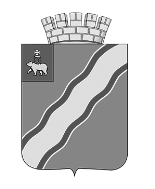 ГОРОДА КРАСНОКАМСКАПОСТАНОВЛЕНИЕ14.03.2019                                                                                        № 212-п                                                              .О внесении изменений в Положение о системе оплаты труда работников МКУ  «Управление капитального строительства» администрации Краснокамского муниципального района, утвержденное постановлением администрации Краснокамского муниципального района от 24.07.2015 № 694 В соответствии с Федеральным законом от 06 октября 2003 г. № 131-ФЗ «Об общих принципах организации местного самоуправления в Российской Федерации», статьями 133, 144 Трудового Кодекса Российской Федерации, Уставом Краснокамского городского округа администрация города КраснокамскаПОСТАНОВЛЯЕТ:1. Внести в Положение о системе оплаты труда работников муниципального казенного учреждения «Управление капитального строительства» администрации Краснокамского муниципального района, утвержденное постановлением администрации Краснокамского муниципального района от 24 июля 2015 г. № 694 (в редакции постановлений от 25.07.2017 № 696-п, от 01.02.2019 № 35-п) следующие изменения: 1.1. пункт 1.2 исключить;1.2. пункт 4.2 изложить в следующей редакции:«4.2. При формировании фонда оплаты труда работников Учреждения, относящихся к категории руководителей, специалистов и служащих, предусматриваются средства в размере 27,5 тарифных ставок, окладов  (должностных окладов) в расчете на одного работника в год, в том числе:- на тарифные ставки, оклады (должностные оклады)  - в размере 12 тарифных ставок, окладов (должностных окладов);- на ежемесячные выплаты за стаж работы по специальности – в размере 3 тарифных ставок,  окладов (должностных окладов);- на ежемесячные выплаты за сложность, напряженность и особый режим работы – в размере 6 тарифных ставок, окладов (должностных окладов);- на премиальные выплаты по итогам работы за месяц - в размере 3 тарифных ставок, окладов, (должностных окладов);- на премиальные выплаты по итогам работы за квартал и год – в размере 1,5 тарифных ставок, окладов (должностных окладов);- на единовременные выплаты при предоставлении ежегодного оплачиваемого отпуска – в размере 1 тарифной ставки, оклада (должностного оклада);-  на материальную помощь – в размере 1 тарифной ставки, оклада (должностного оклада).При формировании фонда оплаты труда работников Учреждения, относящихся к общеотраслевым профессиям рабочих (кроме водителей), предусматриваются средства в размере 38,4 окладов в расчете на одного работника в год, в том числе:- на оклады  - в размере 12 окладов;- на ежемесячные выплаты за сложность, напряженность и особый режим работы – в размере 12,4 окладов;- на премиальные выплаты по итогам работы за месяц - в размере 12 окладов;- на единовременные выплаты при предоставлении ежегодного оплачиваемого отпуска – в размере 1 оклада;- на материальную помощь  – в размере 1 оклада».2. Финансовому управлению администрации города Краснокамска предусмотреть финансирование расходов, связанных с изменением порядка формирования фонда оплаты труда муниципального казенного учреждения «Управление капитального строительства».3. Постановление вступает в силу с момента подписания и распространяется на правоотношения, возникшие с 01 января 2019 г.4. Постановление подлежит опубликованию в специальном выпуске «Официальные материалы органов местного самоуправления Краснокамского городского округа» газеты «Краснокамская  звезда».5. Контроль за исполнением постановления возложить на руководителя аппарата администрации города Краснокамска О.С.Жернакову.Глава города Краснокамска – глава администрациигорода Краснокамска                                                                                 И.Я. БыкаризИ.И.Куличков4 48 90